國立興大附中112學年度 第1學期 第一次期中考  高二數學A試題     命題：黃老師   審題：呂老師                                                                             班級：二年  班   座號：    姓名：           試題卷共3頁★請於答案卡上寫上與畫上正確的身分資料，若因未劃記書寫身分資料，或因劃記書寫錯誤，造成閱卷老師讀卡或閱卷困擾者，統一扣該科總成績5分。                                                                       一、單選題（占16分）說明：第1題至第4題，每題有5個選項，其中只有一個是正確或最適當的選項，請畫記在答案卡之「選擇（填）題答案區」。各題答對者，得4分；答錯、未作答或畫記多於一個選項者，該題以零分計算。(   ) 如圖中，＝16，以為直徑作半圓，C　為弧　AB　之中點，今以　B　為圓心，為半徑作一圓弧與直線　BC　交於　D　點，則陰影部分的面積為何？　                                                           (1) 　64π－128　(2)　64π－64　(3)　64π－32　(4)　32π－64　(5)　32π－32。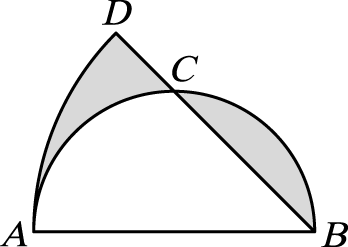 (   ) 方程式　sinx＝的實數解個數為下列何者？
        (1) 4　   (2) 5 (3) 6  (4) 7　(5) 8(   ) 化簡－之值可表為　(1)　 2 sin20°　(2)　 －2 sin20°　(3) 2 cos20°　                 (4) －2 cos20°　(5) 2 tan20°。(   ) 下列選項中的值何者最大？　  (1)　sin10°＋cos10°　(2)　sin20°＋cos20°　(3)　sin30°＋cos30°　         (4)　sin40°＋cos40°　(5)　sin50°＋cos50°。二、多選題（占32分）說明：第5題至第8題，每題有5個選項，其中至少有一個是正確的選項，請將正確選項畫記在答案卡之「選擇（填）題答案區」。各題之選項獨立判定，所有選項均答對者，得8分；答錯1個選項者，得4.8分；答錯2個選項者，得1.6分；答錯多於2個選項或所有選項均未作答者，該題以零分計算。(   ) 如圖可以是下列哪些函數的部分圖形？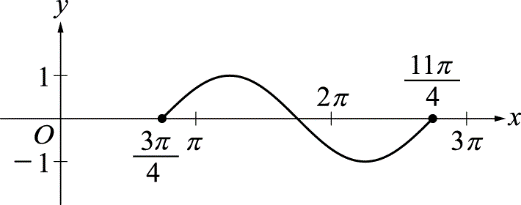    (1)　y＝　(2)　y＝　(3)　y＝　(4)　y＝　     (5)　y＝。(   ) 關於函數　f（x）＝，請選出正確的選項。　
     (1)　f（x）的週期為　4π　          (2) y＝　f（x）的圖形對稱於鉛直線 　    (3)　y＝f（x）的圖形與　y　軸的交點坐標為（0，7）     (4)若　0x2π，則　y＝f（x）的圖形與水平線y＝2有　3　個交點 (5)函數　y＝4 sin2x　的圖形向左平移單位，再向上平移5　單位可得　y＝f（x）的圖形。(   ) 下列各選項中，何者的值等於－？(1)　sin（－120°）　(2)　2 sin225°cos225°　(3)　4 cos370°－3 cos70°　(4)　1－2 sin260°　(5)。8. (   ) 關於函數　f（x）＝4 sinx－3 cosx，請選出正確的選項。　
(1)　f（x）的週期為　2π　(2)　f（x）的振幅為　5　(3) 若　0x，則　f（x）的最小值為3                     (4) 若xπ，則　f（x）的最小值為4　 (5) 若πx　，則　f（x）的最小值為－4。三、選填題（占44分）　說明： 1.第A至I，將答案畫記在答案卡之「選擇（填）題答案區」所標示的列號（9 –35）
     2.第A至H題完全答對給5分，第I題完全答對給4分，答錯不倒扣，未完全答對不給分。       3.若答案為分數，必須化為最簡分數，並注意分子、分母的列號順序。在坐標平面上，若θ與　1000°為同界角，且　－2π＜θ＜0，求θ之弧度值為。當時鐘　12　點　20　分時，其時針與分針所夾較小的角為θ，試求θ之弧度值為。試化簡sin220°cos260°－cos140°sin80°之值為。設　90°＜α＜180°，180°＜β＜270°，且，則α＋β＝度。試求　y＝5sin2x－4 sinxcosx＋3 cos2x　的最大值為。設矩形　ABCD　的四個頂點恰落在矩形　PQRS　的四個邊上，如圖，如果＝8，＝6，則矩形　PQRS　的周長最大值為。(以最簡根式表示)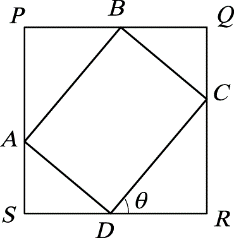 △ABC　為邊長為　5　的正三角形，P　點在三角形內部，若線長度＝4　且＝3，則　cos∠ABP＝。(以最簡根式表示)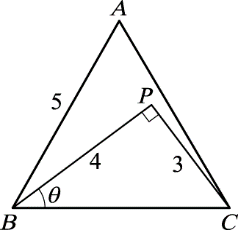 △ABC　為銳角三角形，且tanA、tanB　及　tanC　依序成等差，則　tanAtanC＝。如圖，有一直角△ABC，∠C為直角，且頂點B (－20 ,－20 ) , C (28, 4)，若∠B的角平分線方程式為y＝x，試求頂點A的坐標為。　　　　　　　　　　　　　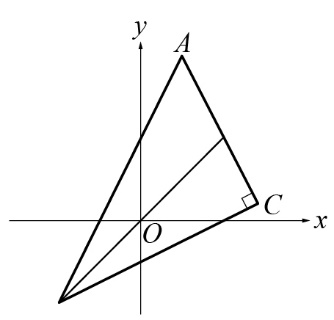 【解析】設直線BC的斜角為α，∠ABC＝2θ，則tanα＝mBC＝＝。
因四、計算題（占8分）請在答案卷上詳列算式，否則不予計分　如圖的八邊形是由腰長為　10，頂角為　x　的四個等腰三角形及它們的四個底邊構成之正方形所組成，試問    (1) 八邊形的面積最大值。(5分)    (2) 此時x　為多少。(3分)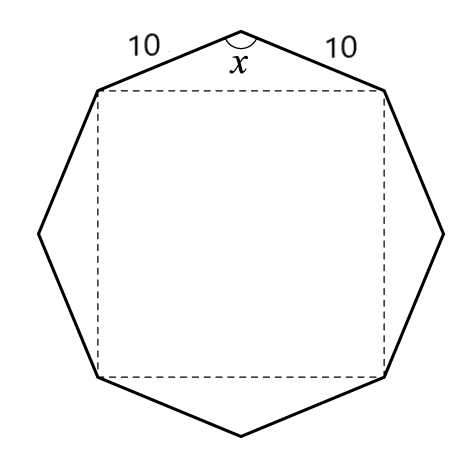 參考答案一、單選題   1. (4)  2.(5)  3.(2)  4. (3)二、多選題   5.(1)(3)(4)  6.(2)(3)  7.(1)(3)  8.(1)(2)(5)三、選填題  A.  B.  C.   D. 405  E.   F.    G.   H. 3  I. (10，40)  四、計算題   1.(1) ∵等腰三角形的頂角平分線垂直平分底邊  ∴等腰三角形的底邊長為　20×sin∴這八邊形的面積為    (1分)(2分)故面積最大值　                                                                         \  (2分)    (2)當　x－＝，面積有最大值，故　x＝                        (3分)